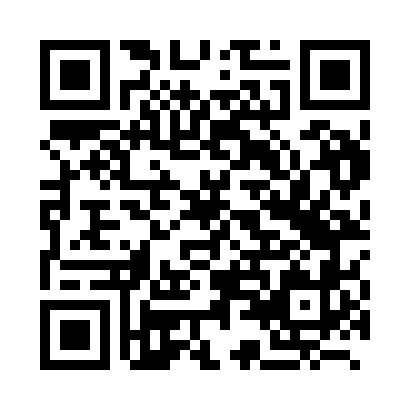 Prayer times for 23-Aug, RomaniaWed 1 May 2024 - Fri 31 May 2024High Latitude Method: Angle Based RulePrayer Calculation Method: Muslim World LeagueAsar Calculation Method: HanafiPrayer times provided by https://www.salahtimes.comDateDayFajrSunriseDhuhrAsrMaghribIsha1Wed4:196:181:276:288:3810:292Thu4:166:171:276:298:3910:313Fri4:146:151:276:308:4010:334Sat4:126:141:276:308:4110:355Sun4:106:121:276:318:4310:376Mon4:076:111:276:328:4410:397Tue4:056:091:276:338:4510:418Wed4:036:081:276:338:4610:439Thu4:016:071:276:348:4810:4510Fri3:596:051:276:358:4910:4711Sat3:566:041:276:368:5010:4912Sun3:546:031:276:368:5110:5113Mon3:526:021:276:378:5210:5314Tue3:506:011:276:388:5410:5515Wed3:485:591:276:388:5510:5716Thu3:465:581:276:398:5610:5917Fri3:445:571:276:408:5711:0118Sat3:425:561:276:408:5811:0319Sun3:405:551:276:418:5911:0520Mon3:385:541:276:429:0011:0721Tue3:365:531:276:429:0111:0922Wed3:345:521:276:439:0311:1123Thu3:325:511:276:449:0411:1324Fri3:305:501:276:449:0511:1425Sat3:285:501:276:459:0611:1626Sun3:275:491:286:459:0711:1827Mon3:255:481:286:469:0811:2028Tue3:235:471:286:479:0911:2229Wed3:215:471:286:479:1011:2330Thu3:205:461:286:489:1011:2531Fri3:185:451:286:489:1111:27